Gene Regulation Video Worksheet	Gene Regulation and the Order of the Operonhttps://www.youtube.com/watch?v=h_1QLdtF8d01.  DNA is used to give ____________________________ during the process of protein synthesis.2.  Gene regulation will determine which genes to turn on and when, for example – 	Regulatory Proteins for:				a)  positive transcription to __________________________ the rate of transcription		b)  negative transcription to __________________________ the rate of transcription3.  __________________________ are molecules that build up, break down and speed of chemical reactions.4.  There are four key players in “Operon” gene regulation.Regulation of Gene Expressionhttps://www.youtube.com/watch?v=J9jhg90A7Lw1.  Transcription and translation serve as a code for the ____________________________ of everything       within that organism2.  Some polypeptides will undergo folding in the ____________________  ___________ and sometimes       modification will occur in the _______________________  _________________________ where special groups       like sugars, lipids and phosphates are attached.3.  Complete the “Central Dogma of Molecular Biology” below:	______________   _______________           ___________________________4.  Every somatic cell in your body contains the exact copy all of your genetic information, but       different cells in your body serve ____________________________________ purposes and need to       _______________________________ different genes.5.  _____________________________ mechanisms result in selective gene expression that should reflect the       immediate chemical surroundings6.  If a substance surrounding a cell is ______________________________ the cell will ____________ producing      that substances, if it is _______________________ the cell will kick ____________________ the production to      survive (feedback inhibition)7.  The operator (which is like an _________/___________ switch) is a small section of DNA that controls       whether RNA polymerase has access to transcribe or not.8.  Most genes are typically _________ unless repressed, however some genes are ___________ unless activated.9.  Explain two examples of negative gene expression:A molecule ___________________________ repression of a geneA molecule ___________________________ repression10.  Explain positive gene regulation:a ________________________ molecule generates a complex that ______________________ with DNA11.  Genes bound to ____________________________ cannot be expressed because RNA polymerase          cannot access them12.  A _____________________ box (a transcription factor) is a region of DNA that is easy to pry apart and           can easily initiate transcription.13.  Certain signaling molecules may only be present during _______________________  __________________         in the life cycle, like during puberty.Production of Proteins			Name:  ___________________________________              Video ReflectionWhat is a Gene?https://www.youtube.com/watch?v=5MQdXjRPHmQ&t=183s1.  Each one of our cells contains ___46___ strands of DNA.  A single strand is made of millions of       particles called ____NUCLEOTIDES______.2.  A _____GENE_____ is a special stretch of DNA, a ___SEQUENCE______ of A’s, T’s, C’s       and G’s that codes for something.3.  Genes make ____PROTEINS_____, that interact with each other proteins.4.  A single strand of DNA contains thousands of genes or unique protein ____RECIPES____.5.  Human have approximately __20,000___ genes all together.6.  The size and shape of the gene will determine the ___SIZE____ and __SHAPE_____       of the protein which will determine the function of that protein in the body.7.  Draw a picture and explain the function of the hemoglobin protein.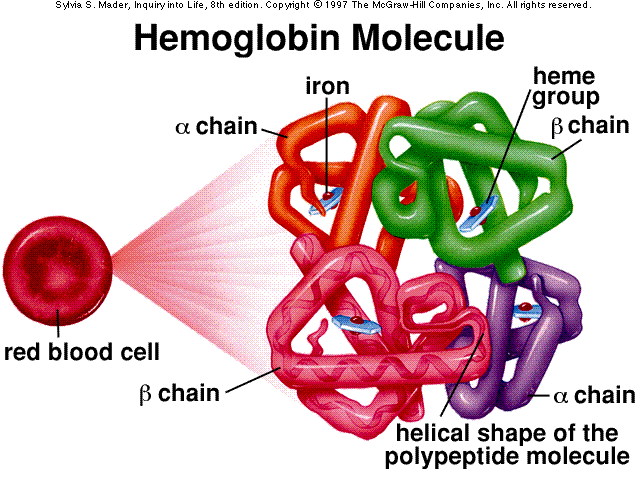 	Hemoglobin is a red blood cell protein	That can carry 4 oxygen molecules8.  What happens when a gene from bacteria is placed in a plant or an animal?	The plant or the animal will begin making the bacterial protein9.  Explain some interesting examples of how scientists have manipulated genetics.	corn that is toxic to insects, tomatoes that stay fresh longer	Bacteria that makes insulinProtein Synthesishttps://www.youtube.com/watch?v=oefAI2x2CQM1.  Proteins serve several different important roles or functions.  Identify at least 4.	1	Transport				2  Structure	3	Enzymes				4  Protecting the Body2.  ____TRANSCRIPTION___ and  ___TRANSLATION____ are the two major steps in        protein synthesis.3.  Transcription occurs in the ___NUCLEUS_____ where RNA polymerase will connect       complimentary RNA __BASES____ to the DNA to make single stranded __mRNA___ or       messenger RNA.4.  mRNA will leave the nucleus and enter the cytoplasm to attach to a ___RIBOSOME_______           to make proteins during translation.5.  ___tRNA___ (transfer RNA) carry an ___AMINO___  __ACID___ on them with the monomer      for a protein or a building block for ___PROTEIN_____.6.  mRNA ____CODON_____ and tRNA ____ANITCODON______ come in 3-base complimentary      pairs.   Each codon will correspond to a unique or specific amino acid.  For example, AUG or      methionine is a ____START______ codon.Why RNA Is Just As Cool as DNAhttps://www.youtube.com/watch?v=0Elo-zX1k8M1.  Without ___RNA____ you wouldn’t be able to get genetic message out to cells to         produce ____PROTEINS_____.2.  DNA and RNA are both _____NUCLEIC______ acids3.  Compare and Contrast DNA and RNA.Gene Regulation and the Order of the Operonhttps://www.youtube.com/watch?v=h_1QLdtF8d01.  DNA is used to give ___INSTRUCTIONS____ during the process of protein synthesis.2.  Gene regulation will determine which genes to turn on and when, for example – 	Regulatory Proteins for:				a)  positive transcription to ___INCREASE______ the rate of transcription		b)  negative transcription to ___DECREASE_____ the rate of transcription3.  ____ENZYMES_____ are molecules that build up, break down and speed of chemical reactions.4.  There are four key players in “Operon” gene regulation.Regulation of Gene Expressionhttps://www.youtube.com/watch?v=J9jhg90A7Lw1.  Transcription and translation serve as a code for the __MANUFACTURE______ of everything       within that organism2.  Some polypeptides will undergo folding in the ____ROUGH_____  ___ER___ and sometimes       modification will occur in the ____GOLGI_____  __APPARATUS_____ where special groups       like sugars, lipids and phosphates are attached.3.  Complete the “Central Dogma of Molecular Biology” below:	___DNA___   ___RNA____           ____PROTEINS____4.  Every somatic cell in your body contains the exact copy all of your genetic information, but       different cells in your body serve ____DIFFERENT______ purposes and need to       ___EXPRESS____ different genes.5.  ____REGULATORY____ mechanisms result in selective gene expression that should reflect the       immediate chemical surroundings6.  If a substance surrounding a cell is ____PLENTIFUL_____ the cell will __STOP___ producing      that substances, if it is ___SPARCE______ the cell will kick ___START____ the production to      survive (feedback inhibition)7.  The operator (which is like an __ON___/__OFF___ switch) is a small section of DNA that controls       whether RNA polymerase has access to transcribe or not.8.  Most genes are typically __ON__ unless repressed, however some genes are __OFF__ unless activated.9.  Explain two examples of negative gene expression:A molecule __ACTIVATES____ repression of a geneA molecule __DEACTIVATES____ repression10.  Explain positive gene regulation:a ____SIGNALING____ molecule generates a complex that ___INTERACTS___ with DNA11.  Genes bound to ____HISTONES____ cannot be expressed because RNA polymerase          cannot access them12.  A ___TATA___ box (a transcription factor) is a region of DNA that is easy to pry apart and           can easily initiate transcription.13.  Certain signaling molecules may only be present during __SPECIFIC___  ___TIMES___         in the life cycle, like during puberty.It’s a builder enzyme & starts transcriptionSection of DNA that binds to RNA polymeraseOperatorSection of DNA that contains the _____________ to be __________________________Can bind to the operator and stop RNA polymeraseDNARNA____DEOXYRIBOSE____ sugar___RIBOSE____ sugar______DOUBLE____ stranded__SINGLE_____ strandedAdenine, Guanine, Cytosine & __THYMINE___Adenine, Guanine, Cytosine, __URACIL____Found in the ___NUCLEUS_____In the _NUCLEUS____ & the __CYTOPLASM_____3 types of RNA:  mRNA, tRNA, rRNARNA polymeraseIt’s a builder enzyme & starts transcriptionPromoterSection of DNA that binds to RNA polymeraseOperatorSection of DNA that contains the _____________ to be __________________________RepressorCan bind to the operator and stop RNA polymerase